INDICAÇÃO Nº 1517/2014Sugere ao Poder Executivo Municipal melhorias na sinalização (faixa de pedestre) no acesso entre a SP 304 (Luiz de Queiroz) e Avenida Interdistrital, Distrito Industrial II, neste município.Excelentíssimo Senhor Prefeito Municipal, Nos termos do Art. 108 do Regimento Interno desta Casa de Leis, dirijo-me a Vossa Excelência para sugerir que, por intermédio do Setor competente, seja realizado estudos para a demarcação de solo (faixa de pedestre) e estudos para melhoria no trânsito no acesso entre a SP 304 (Luiz de Queiroz) e Avenida Interdistrital, Distrito Industrial II, neste município.Justificativa:Empresários e moradores reclamam da falta de sinalização adequada no local acima citado e da falta de respeito em relação à faixa de pedestre que está desgastada e também a placa de proibido. Uma moradora do local já presenciou duas mortes devido à falta de sinalização adequada e de fiscalização. Empresários e moradores pedem que o local seja mais bem sinalizado antes que outras mortes aconteçam.Plenário “Dr. Tancredo Neves”, em 11 de abril de 2.014.Celso ÁvilaVereador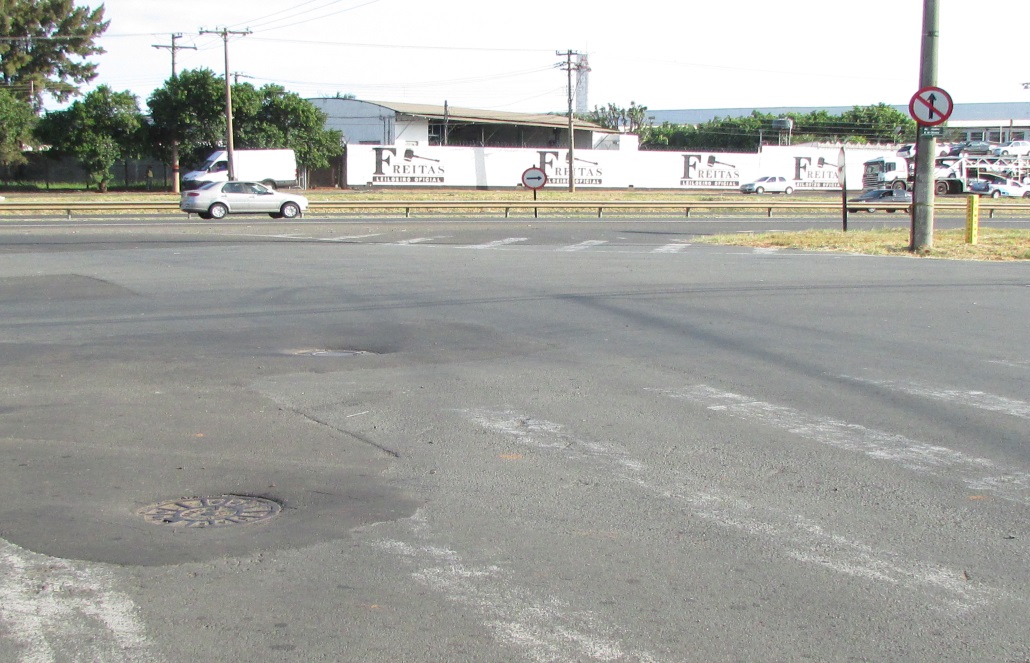 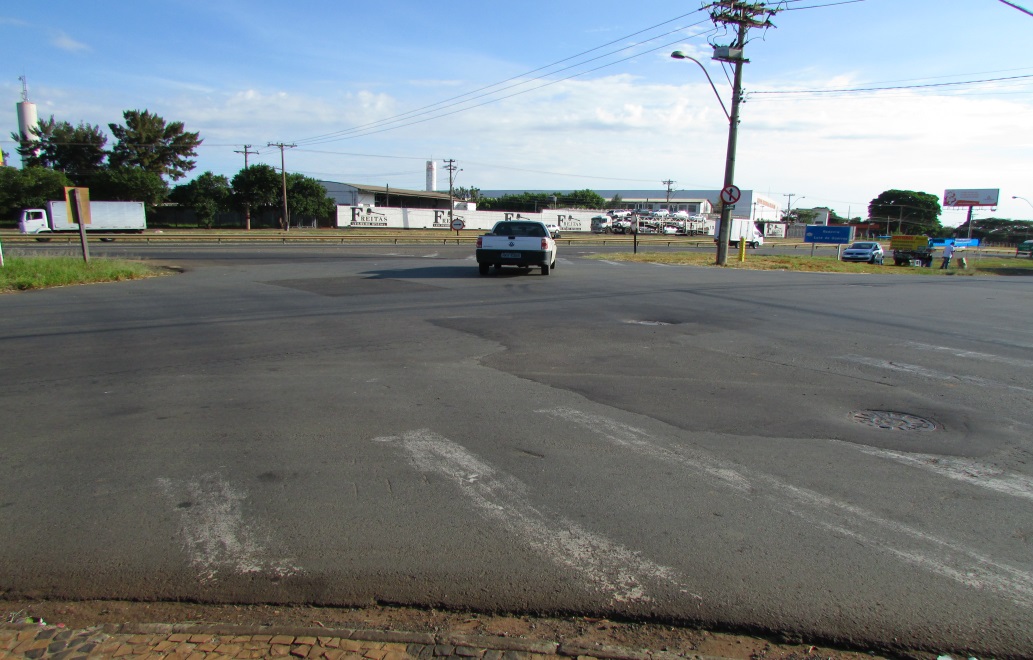 